What connects us? Spotting our connections. 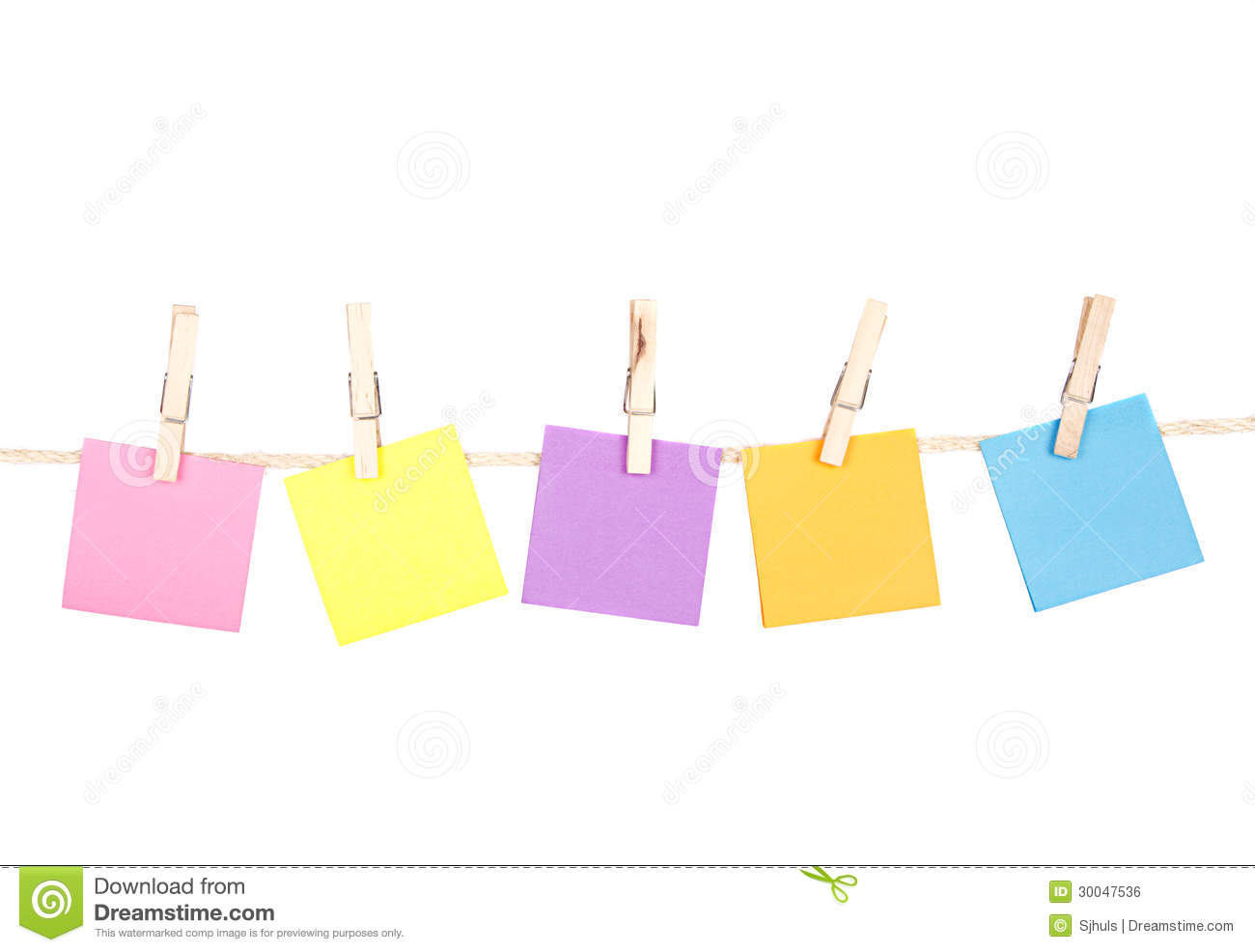 Year 7 – Making Connections – GeographyCategories that Connect UsCategories that Connect UsWho are my classroom connections and how? Who are my classroom connections and how? Person 1How do they connect with me?Person 2How do they connect with me?Person 3How do they connect with me?